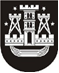 KLAIPĖDOS MIESTO SAVIVALDYBĖS TARYBASPRENDIMASDĖL KLAIPĖDOS MIESTO SAVIVALDYBĖS TARYBOS 2016 M. BIRŽELIO 23 D. SPRENDIMO NR. T2-167 „DĖL NEVEIKSNIŲ ASMENŲ BŪKLĖS PERŽIŪRĖJIMO KOMISIJOS SUDĖTIES PATVIRTINIMO“ PAKEITIMO2018 m. sausio 8 d. Nr. T1-2KlaipėdaVadovaudamasi Lietuvos Respublikos vietos savivaldos įstatymo 16 straipsnio 2 dalies 6 punktu ir 4 dalimi, 18 straipsnio 1 dalimi ir Lietuvos Respublikos civilinio kodekso 2.101 straipsniu, Klaipėdos miesto savivaldybės taryba nusprendžia:Pakeisti Klaipėdos miesto savivaldybės tarybos 2016 m. birželio 23 d. sprendimo Nr. T2-167 „Dėl Neveiksnių asmenų būklės peržiūrėjimo komisijos sudėties patvirtinimo“ 1 punktą ir jį išdėstyti taip:„1. Patvirtinti Neveiksnių asmenų būklės peržiūrėjimo komisijos (toliau – Komisija) sudėtį:Danutė Daukantienė, BĮ Neįgaliųjų dienos centro direktorė;Erika Misiūnaitė, Klaipėdos miesto apylinkės apygardos teismo teisėjo padėjėja;Aleksandras Slatvickis, VšĮ Klaipėdos psichikos sveikatos centro vyriausiasis gydytojas;Raimonda Šoparienė, VšĮ Klaipėdos psichikos sveikatos centro vyriausioji socialinė darbuotoja;Janina Tulabienė, Lietuvos sutrikusio intelekto žmonių globos bendrijos „Klaipėdos viltis“ pirmininkė.“Šis sprendimas gali būti skundžiamas Lietuvos Respublikos administracinių bylų teisenos įstatymo nustatyta tvarka.Savivaldybės merasVytautas Grubliauskas